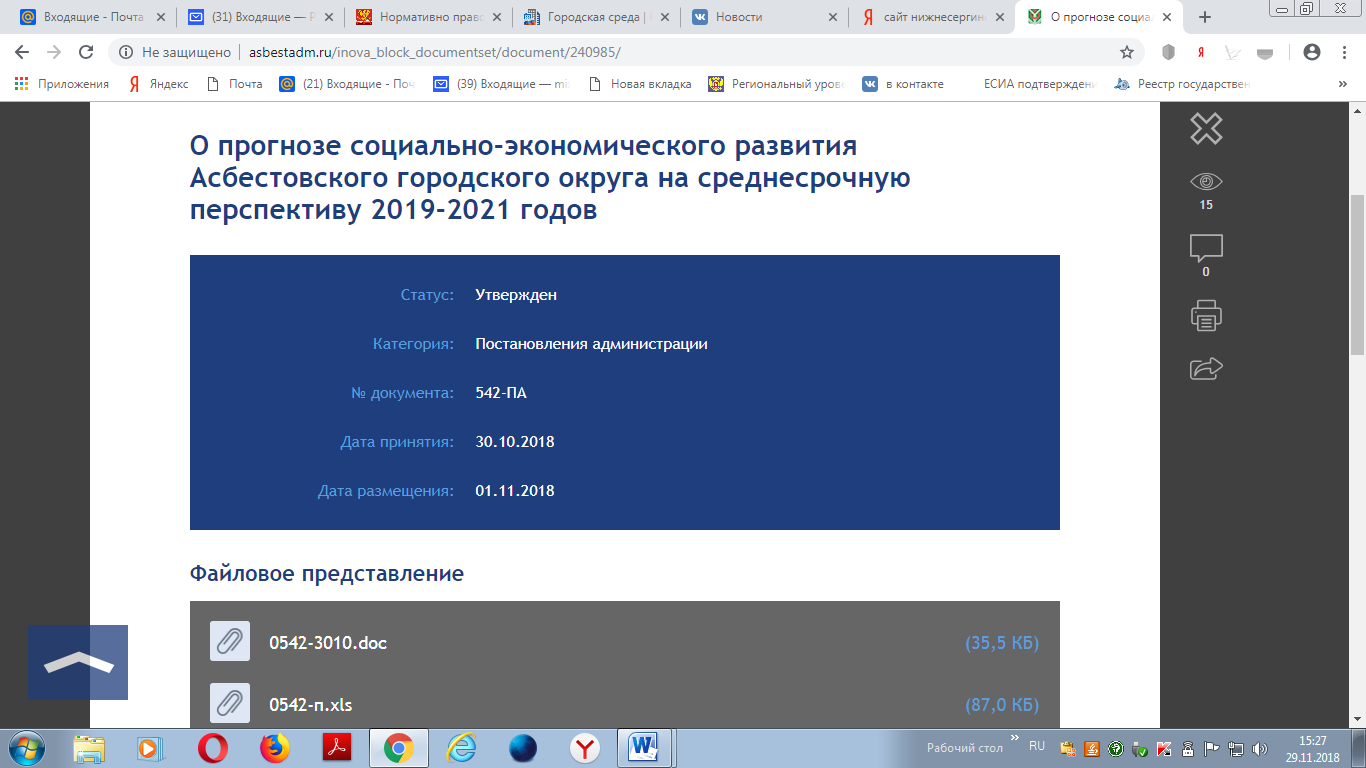 Статус:     УтвержденКатегория : Постановление Администрации№ документа : 193Дата принятия: 20.05.2019Дата размещения:  22.05.2019